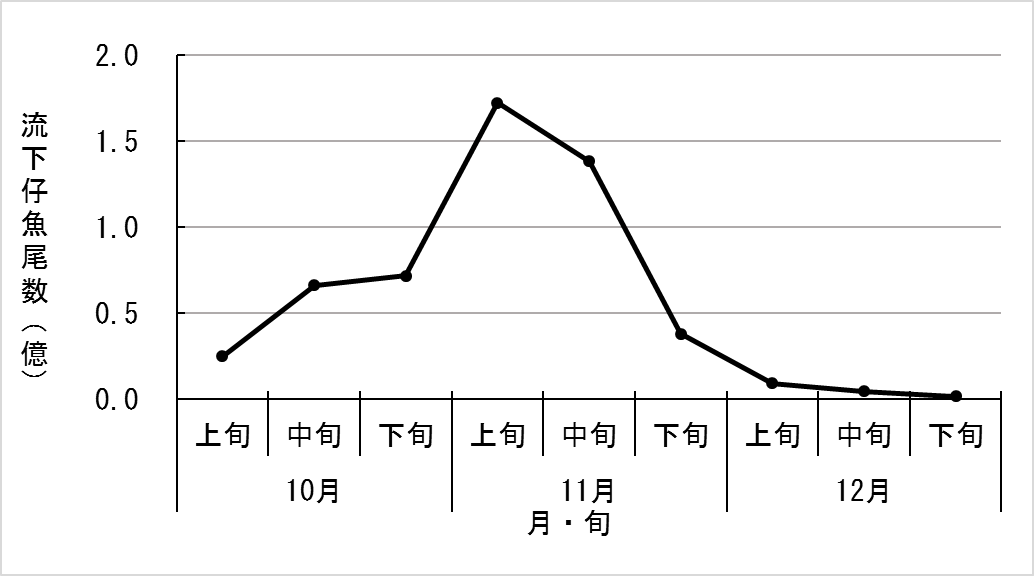 資料図１　高津川における流下仔魚の出現状況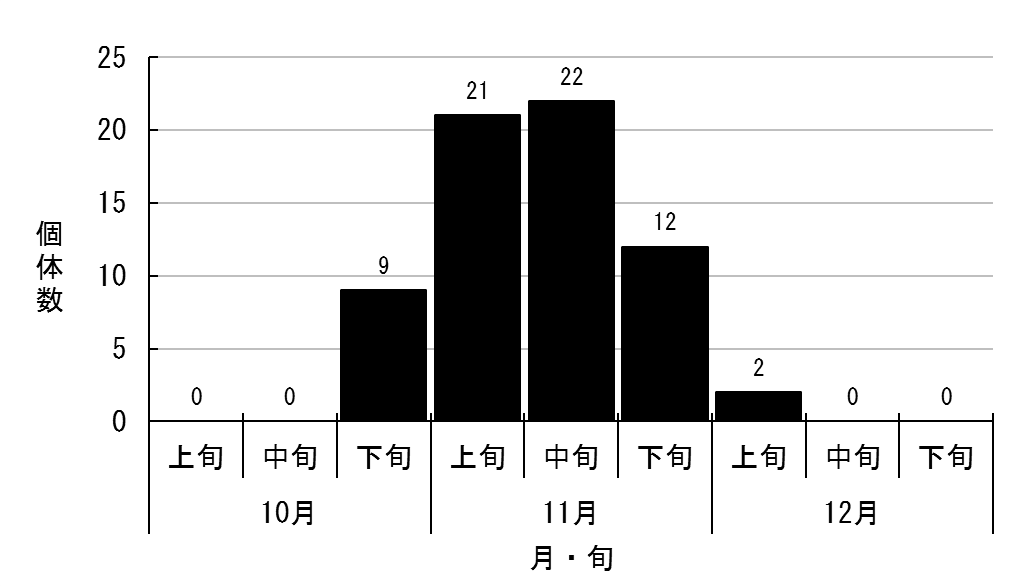 資料図２　高津川および益田川における天然遡上魚の孵化時期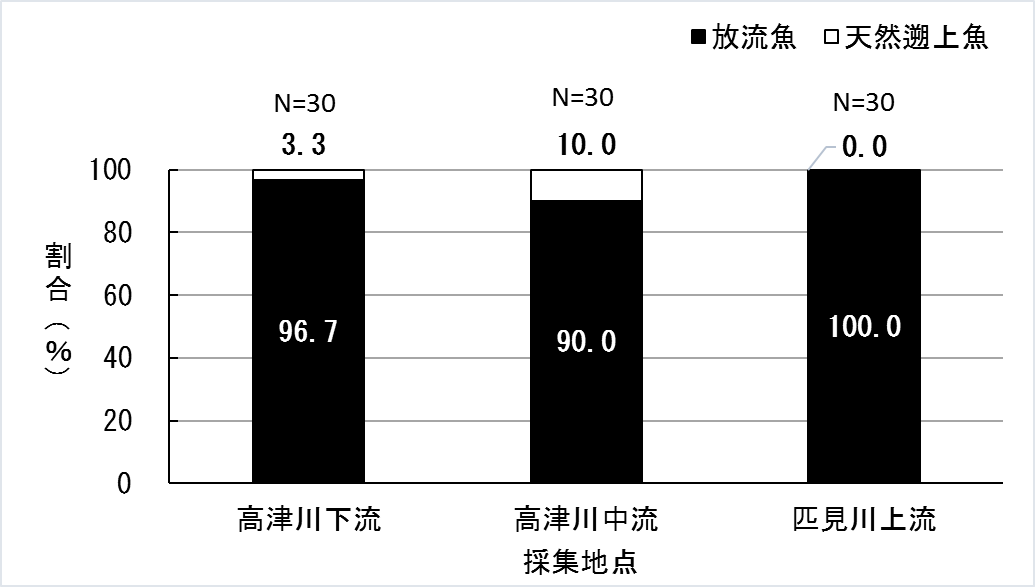 資料図３　高津川漁場における放流魚と天然遡上魚の分布割合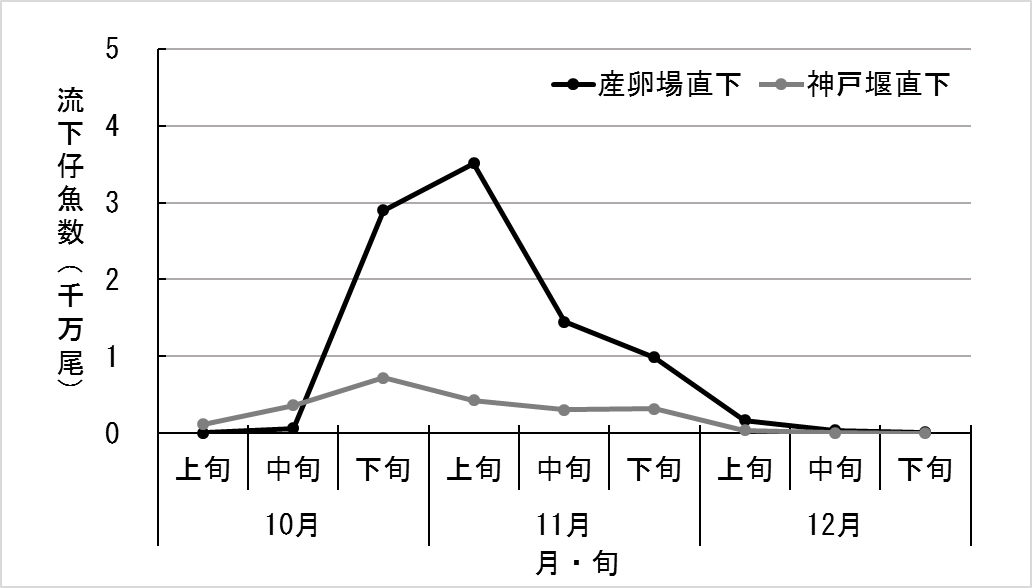 資料図４　神戸川における流下仔魚の出現状況 